A cura di Padre Secondo Brunelli crs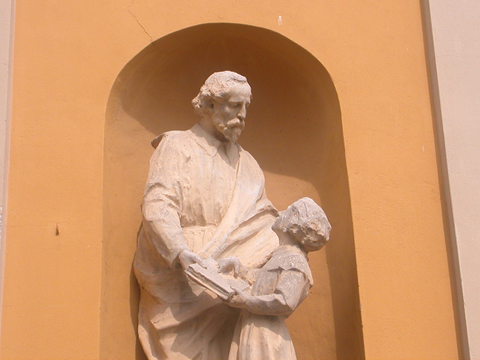 Rivolta d’Adda, statua di S. Girolamo sulla facciata dell’IstitutoRIVOLTA RELIGIOSIMestre 29.4.2017NOTAI nomi dei Padri rettori segnati con * sono presi da Riv. Congr. Somasca, fasc. 123, pag. 173-177, P. Marco Tentorio, Collegio di S. Maria Egiaziaca di Rivolta d’Adda.16221627163516411650168116851692170-17051707171417151716-17291729-17321732-17351735-173617361736-1737-1738173817391738-17401740-17451745-174817461748-1751174917501751-17541751175217531754-1760175417601760-176216611762-17651762176317641765176617671768176917701771-177717711772177317741775177617771778-17811778177917801781178217831784-1787178517861787-1790178817891790-1794179017911794-17971794P. Guazzane Nicola*Rettore1622Fr. Sala Giac. AntonioAtti MerateOspite9.7.1714Da MerateP. Del Maino ErsiglioAtti SaluteIn Rivolta MI19.3.1716+ 19.3.1716P. Del Maino Ersilio*Rettore-1716P. De Negri G. Battista*1716-Fr. Ripamonti GiuseppeAtti Merate22.5.1716Da MerateP. Visconti Ottavio*Rettore-1729P. Battaglia Francesco*Rettore1729.1735P. Manni Gabriele*1732-1735P. Trechhi P. Francesco*Rettore1735-1736P. Trecchi Pier FrancescoAtti S. Maiolo PVRivolta d’Adda9.11.1736+ 9.11.1736 circaP. Chiccherio G. Battista*Rettore1736-1738Fr. Bresciano AntonioAtti S. Maiolo PV13.10.1738Da S. Maiolo PVFr. Onorio ClementeAtti S. Maiolo PVOspite29.10.1738A S. Maiolo PVP. Salomone G. BattistaAtti S. Maiolo PV15.5.1739A S. Maiolo PVP. Martinengo Muro*Rettore1738-1740P. Parravicino Ott. Gius.*Rettore1740-1745P. Mariani Pietro*Rettore1745-1748Fr. Puricelli CarloAtti S. Maiolo PVIn Rivolta, 69 anni20.10.1745+ 20.10.1746 circaP. Chiccherio G.Battista *Rettore1748-1751P. Airoldi Giuseppe*Rettore1751-1754P. Airoldi GiuseppeAtti Merate21.5.1751Da MerateP. Azimonte AmbrogioAtti S. Maiolo PV.9.1752Da S. Maiolo PVP. Visconti FrancescoAtti Vercelli30.7.1853Da VercelliP. Visconti FrancescoAtti SMS MIA Rivolta29.7.1753+ 29.7.1753 circaP. Visconti FrancescoAtti S. Maiolo PVIn Rivolta30.7.1753+ 30.7.1753 circaP. Quadrio Girolamo*Rettore1754-1760P. Salomone GiuseppeAtti S. Maiolo PV22.11.1754Da S. Maiolo PVP. Del Conte CarloAtti SMS MI12.5.1760Da SM Segreta MIP. Della Tela Girolamo*Rettore1760P. Pelini GiuseppeAtti S. Maiolo PV22.5.176012.6.1760Da S. Maiolo PVP. Quadrio GirolamoAtti ASMS MIA Rivolta10.4.1760+ 10.4.1760P. Quadrio GirolamoAtti S. Maiolo PVIn Rivolta, 68 anni31.12.1760+ 1760P. Quadrio GirolamoAtti VercelliA Rivolta, 68 anni6.4.1760+ 6.4.1760P. Chiccherio G. Battista*Rettore1760-1762P. Pelini GiuseppePresenteP. Tadini Lorenzo*Rettore1762-1765P. Chicherio G.BattistaAtti Salute VEIn Rivolta5.6.1762+ 5.6.1762P. Chiccherio G.BattistaAtti S. Maiolo PVIn Rivolta31.12.1762+ 1762P. Chicchirio G.BattistaAtti VercelliIn Rivolta, 61 anni3.7.1762 + 23.6.1762P. Pelini GiuseppePresenteP. Cervio GirolamoAtti S. Maiolo PV7.11.1763Da S. Maiolo PVP. Pellini GiuseppeAtti S. Maiolo PV9.6.1763A S. Maiolo PVP. Bava LuigiAtti Merate1.10.1766A MerateP. Tanzi GirolamoAtti Merate4.10.1766Da MerateP. Tauro Girolamo*Rettore1768Fr. Zoppi VincenzoAtti MerateOspite30.8.1766Da MerateFr. Pozzi Carlo Gius.Atti S. Maiolo PV12.6.1768A S. Maiolo PVP. Tanzi GirolamoAtti SMS MI4.1.1768A SM Segreta MIP. Tadini Lorenzo*Rettore1771.1777P. Ferrari Antonio
Atti S. Maiolo PV10.10.1776A S. Maiolo PVP. Tadini LorenzoAtti SMS MIA Rivolta 22.10.1777+ 22.10.1777P. Tadini LorenzoAtti S. Maiolo PVRett. In Rivolta57 anni30.4.1778+ 1777P. Canziani Ignazio*Rettore1778-1781Fr. Stefanone MicheleAtti S. Maiolo PV25.10.1778A S. Maiolo PVP. Cervio Girolamo*Rettore1784-1787P. Ghiringhelli Alfonso*Rettore1787.1790Ch. De Benigni GiuseppeAtti S. Maiolo PV1.10.1788Da S. Maiolo  PVP. Cervio Girolamo*Rettore1790-1794P. Benigni GiuseppeAtti S. Maiolo PVPe malattia16.11.1790A S. Maiolo PVP. Benigni GiuseppeAtti S. Maiolo PV25.4.1791Da S. Maiolo PVP. Cattaneo Gaspare*Rettore1794-1797P. Vandoni AntonioAtti Lugano4.5.1794A LuganoP. Cattaneo GasparoAtti Merate4.5.1794Da Merate